РОССИЙСКАЯ ФЕДЕРАЦИЯСОВЕТ  ДЕПУТАТОВ СЕЛЬСКОГО  ПОСЕЛЕНИЯ                          СРЕДНЕМАТРЕНСКИЙ  СЕЛЬСОВЕТДобринского  муниципального  района Липецкой области56-я сессия Vсозыва    РЕШЕНИЕ26.03.2019г.                            с. Средняя Матренка                          № 181-рсО внесении изменений в Правила присвоения, изменения и аннулирования адресов на территории сельского поселения Среднематренский сельсовет Добринского муниципального района Липецкой областиРассмотрев Протест Прокуратуры Добринского района № 20-63в-2019 от 12.03.2019г. на «Правила присвоения, изменения и аннулирования адресов на территории сельского поселения Среднематренский сельсовет Добринского муниципального района Липецкой области», утвержденные решением Совета депутатов сельского поселения Среднематренский сельсовет от 10.09.2015г. № 275-рс, руководствуясь п.4 ч.1 ст.5 Федерального закона от 28.12.2013г. №443-ФЗ «О федеральной информационной адресной системе и о внесении изменений в Федеральный закон «Об общих принципах организации местного самоуправления в Российской Федерации», постановлением Правительства Российской Федерации от 19.11.2014г. №1221 «Об утверждении Правил присвоения, изменения и аннулировании адресов (с дополнениями и изменениями)», Уставом сельского поселения Среднематренский сельсовет, Совет депутатов сельского поселения Среднематренский сельсоветРЕШИЛ:1.  Внести изменения в «Правила присвоения, изменения и аннулирования адресов на территории сельского поселения Среднематренский сельсовет Добринского муниципального района Липецкой области» (прилагаются).2.  Направить указанный нормативный правовой акт главе сельского поселения  для подписания и официального обнародования.3.  Настоящее   решение    вступает    в    силу    со    дня    его    официального обнародования.Председатель Совета депутатовсельского поселения Среднематренский сельсовет                                                    Н.А.ГущинаПринятырешением Советом депутатовсельского поселенияСреднематренский сельсоветОт 26.03. 2019г. № 181–рсИзменения в Правила присвоения, изменения и аннулирования адресов на территории сельского поселения Среднематренский сельсовет Добринского муниципального района Липецкой областиВнести в Правила присвоения, изменения и аннулирования адресов на территории сельского поселения Среднематренский сельсовет Добринского муниципального района Липецкой области, принятые решением Совета депутатов сельского поселения Среднематренский сельсовет Добринского муниципального района от 10.09.2015 № 275-рс, следующие изменения:1. В разделе 1 «Общие положение», пункт 2 изложить в следующей редакции: 2. «Понятия, используемые в настоящих Правилах, означают следующее:"адресообразующие элементы" - страна, субъект Российской Федерации, муниципальное образование, населенный пункт, элемент улично-дорожной сети, элемент планировочной структуры и идентификационный элемент (элементы) объекта адресации;"идентификационные элементы объекта адресации" - номер земельного участка, типы и номера зданий (сооружений), помещений и объектов незавершенного строительства;"уникальный номер адреса объекта адресации в государственном адресном реестре" - номер записи, который присваивается адресу объекта адресации в государственном адресном реестре;"элемент планировочной структуры" - зона (массив), район (в том числе жилой район, микрорайон, квартал, промышленный район), территория ведения гражданами садоводства или огородничества для собственных нужд;"элемент улично-дорожной сети" - улица, проспект, переулок, проезд, набережная, площадь, бульвар, тупик, съезд, шоссе, аллея и иное.

2.   В разделе II. «Порядок присвоения объекту адресации адреса, измененияи аннулирования такого адреса», пункт 29изложить в следующей редакции:29. С заявлением вправе обратиться представители заявителя, действующие в силу полномочий, основанных на оформленной в установленном законодательством Российской Федерации порядке доверенности, на указании федерального закона либо на акте уполномоченного на то государственного органа или органа местного самоуправления (далее - представитель заявителя).- от имени собственников помещений в многоквартирном доме с заявлением вправе обратиться представитель таких собственников, уполномоченный на подачу такого заявления принятым в установленном законодательством Российской Федерации порядке решением общего собрания указанных собственников.   - от имени членов садоводческого или огороднического некоммерческого товарищества с заявлением вправе обратиться представитель товарищества, уполномоченный на подачу такого заявления принятым решением общего собрания членов такого товарищества.Глава сельского поселенияСреднематренский сельсовет                                                         Н.А.Гущина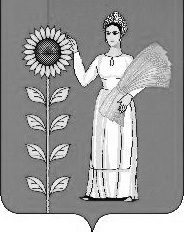 